PeaceFor more than 71 years, the world has been struggling with peace int eh Middle East.  Mostly, the forces are untenable.  It was accepted that there was no peace to broker, because there was no peace in anyone’s hearts.  The grandfathers, then the fathers, and then the sons carried on this fight.  There was never a path to peace, until now.The White House on Saturday outlined a $50 billion Middle East economic plan that would create a global investment fund to lift the Palestinian and neighboring Arab state economies, and fund a $5 billion transportation corridor to connect the West Bank and Gaza.The "peace to prosperity" plan, set to be presented by White House senior adviser Jared Kushner at an international conference in Bahrain next week, includes 179 infrastructure and business projects, according to details of the plan and interviews with U.S. officials. The approach toward reviving the moribund Israeli-Palestinian peace process was criticized by the Palestinians on Saturday.The ambitious economic revival plan, the product of two years of work by Kushner and other aides, would take place only if a political solution to the region's long-running problems is reached.More than half of the $50 billion would be spent in the economically troubled Palestinian territories over 10 years while the rest would be split between Egypt, Lebanon and Jordan. Some of the projects would be in Egypt's Sinai peninsula, where investments could benefit Palestinians living in adjacent Gaza, a crowded and impoverished coastal enclave.The plan also proposes nearly a billion dollars to build up the Palestinians' tourism sector, a seemingly impractical notion for now given the frequent flareups between Israeli forces and militants from Hamas-ruled Gaza, and the tenuous security in the occupied West Bank. (For factbox with more on the plan see )The Trump administration hopes that wealthy Gulf states and nations in Europe and Asia, along with private investors, would foot much of the bill, Kushner told Reuters."The whole notion here is that we want people to agree on the plan and then we'll have a discussion with people to see who is interested in potentially doing what," Kushner told Reuters Television.The unveiling of the economic blueprint follows two years of deliberations and delays in rolling out a broader peace plan between Israelis and Palestinians. The Palestinians, who are boycotting the event, have refused to talk to the Trump administration since it recognized Jerusalem as the Israeli capital in late 2017.Veteran Palestinian negotiator Hanan Ashrawi dismissed the proposals on Saturday, saying: "These are all intentions, these are all abstract promises" and said only a political solution would solve the conflict.Kushner made clear in two interviews with Reuters that he sees his detailed formula as a game-changer, despite the view of many Middle East experts that he has little chance of success where decades of U.S.-backed peace efforts have failed."I laugh when they attack this as the 'Deal of the Century'," Kushner said of Palestinian leaders who have dismissed his plan as an attempt to buy off their aspirations for statehood. "This is going to be the 'Opportunity of the Century' if they have the courage to pursue it."Kushner said some Palestinian business executives have confirmed their participation in the conference, but he declined to identify them. The overwhelming majority of the Palestinian business community will not attend, businessmen in the West Bank city of Ramallah told Reuters.Several Gulf Arab states, including Saudi Arabia, will also participate in the June 25-26 U.S.-led gathering in Bahrain's capital, Manama, for Kushner's rollout of the first phase of the Trump peace plan. Their presence, some U.S. officials say privately, appears intended in part to curry favor with Trump as he takes a hard line against Iran, those countries' regional arch-foe.The White House said it decided against inviting the Israeli government because the Palestinian Authority would not be there, making do instead with a small Israeli business delegation.POLITICAL DISPUTES REMAINThere are strong doubts whether potential donor governments would be willing to open their checkbooks anytime soon, as long as the thorny political disputes at the heart of the decades-old Palestinian conflict remain unresolved.The 38-year-old Kushner - who like his father-in-law came to government steeped in the world of New York real estate deal-making - seems to be treating peacemaking in some ways like a business transaction, analysts and former U.S. officials say.Palestinian officials reject the overall U.S.-led peace effort as heavily tilted in favor of Israel and likely to deny them a fully sovereign state of their own.Kushner's attempt to decide economic priorities first while initially sidestepping politics ignores the realities of the conflict, say many experts."This is completely out of sequence because the Israeli-Palestinian issue is primarily driven by historical wounds and overlapping claims to land and sacred space," said Aaron David Miller, a former Middle East negotiator for Republican and Democratic administrations.Kushner acknowledges that "you can't push the economic plan forward without resolving the political issues as well." The administration, he said, will "address that at a later time," referring to the second stage of the peace plan's rollout now expected no earlier than November.Kushner says his approach is aimed at laying out economic incentives to show the Palestinians the potential for a prosperous future if they return to the table to negotiate a peace deal.Kushner stressed that governments would not be expected to make financial pledges on the spot."It is a small victory that they are all showing up to listen and partake. In the old days, the Palestinian leaders would have spoken and nobody would have disobeyed," he said.TRAVEL CORRIDORKushner's proposed new investment fund for the Palestinians and neighboring states would be administered by a "multilateral development bank." Global financial lenders including the International Monetary Fund and World Bank plan to be present at the meeting.The fund would include "accountability, transparency, anti-corruption, and conditionality safeguards" to protect investments.A signature project would be to construct a travel corridor for Palestinian use that would cross Israel to link the West Bank and Gaza. It could include a highway and possibly a rail line. The narrowest distance between the territories, whose populations have long been divided by Israeli travel restrictions, is about 40 km (25 miles).Kushner said that if executed the plan would create a million jobs in the West Bank and Gaza, reduce Palestinian poverty by half and double the Palestinians' GDP.But most foreign investors will likely stay clear for the moment, not only because of security and corruption concerns but also because of the drag on the Palestinian economy from Israel's West Bank occupation that obstructs the flow of people, goods and services, experts say.Kushner sees his economic approach as resembling the Marshall Plan, which Washington introduced in 1948 to rebuild Western Europe from the devastation of World War Two. Unlike the U.S.-funded Marshall Plan, however, the latest initiative would put much of the financial burden on other countries.President Donald Trump would "consider making a big investment in it" if there is a good governance mechanism, Kushner said. But he was non-committal about how much the president, who has often proved himself averse to foreign aid, might contribute.Economic programs have been tried before in the long line of U.S.-led peace efforts, only to fail for lack of political progress. Kushner's approach, however, may be the most detailed so far, presented in two pamphlets of 40 and 96 pages each that are filled with financial tables and economic projections.In Manama, the yet-to-released political part of the plan will not be up for discussion, Kushner said.The economic documents offer no development projects in predominantly Arab east Jerusalem, which Palestinians want as the capital of their future state.What Kushner hopes, however, is that the Saudis and other Gulf delegates will like what they hear enough to urge Palestinian President Mahmoud Abbas to consider the plan.The message Kushner wants them to take to Ramallah: "We'd like to see you go to the table and negotiate and try to make a deal to better the lives of the Palestinian people."CTRL-ALT-DEPORT: The Raid UnraidPeople are defying court by remaining in the country after being ordered to return to their home nations.“The people that Ice will apprehend have already been ordered to be deported,” Trump said in a tweet on Saturday. “They broke the law by coming into the country, & now by staying.” Trump added that people coming to U.S. illegally “will be DEPORTED!”Agents with U.S. Immigration and Customs Enforcement are reportedly preparing to carry out raids in major cities this weekend, after Trump announced a new push aimed at undocumented residents in a June 17 tweet: “Next week ICE will begin the process of removing the millions of illegal aliens who have illicitly found their way into the United States.”ICE Acting Director Mark Morgan on Friday said the agency sent letters to more than 2,000 migrants in February, urging them to report to authorities or leave, according to an interview Friday with NPR. Not many appeared, he said, without discussing specific plans.“So what are our options?” he said in the interview. “They’ve had due process, they’ve had access to attorneys, they’ve had access to interpreters,” Morgan said. “We have no choice.”The House Committee on Homeland Security wasn’t given details about the planned raids, or alerted that they would be happening, several Republican officials said Friday, speaking on condition of anonymity because they weren’t authorized to speak publicly. The Washington Post reported the plans earlier Friday.It’s the latest effort by Trump to restrict undocumented migration -- either by curbing arrivals at the border or cranking up deportation efforts. Trump has also pushed to add a citizenship question to the census, which critics warn would scare off non-citizens from participating, skew the count and weaken the political clout of immigrant communities.In advance of Sunday, local officials in several cities sought to distance themselves from any roundup of migrants.Chicago’s StandChicago Mayor Lori Lightfoot condemned the Trump administration over the planned raids and said she’d ordered police to cut federal agents’ access to databases related to immigration enforcement activities. Lightfoot said she’d told ICE officials that the Chicago Police Department “will not cooperate with or facilitate any ICE enforcement actions.”Houston Police Chief Art Acevedo on ABC said political statements about rounding up immigrants “stokes fear and panic” in the community. “We are not an extension of ICE….I do worry about the intimidation it can create,” he said.In Los Angeles, Police Chief Michel Moore said his department won’t help federal agencies with the arrests, which he said could target 140 people, citing the possibility of heightening fears in parts of the city. “We know how unsettling and scary this is for the community,” Moore told the Los Angeles Times.Mexico, facing Trump’s threat of new tariffs, agreed this month to send National Guard soldiers to its border with Guatemala in a bid to slow the flow of migrants from Central America, through Mexico, to the U.S.Trump has said that deal has prompted a “night-and-day” difference, and on Thursday thanked Mexico for its efforts, but also warned of new punitive measures if migration levels aren’t reduced. The U.S. government has not released migration data for June, though numbers typically slump in the summer.mayors of some of the cities that will be targeted in the mass immigration raids expected to begin on Sunday have already vowed to do everything in their power to stymie ICE. According to the Hill, Chicago Mayor Lori Lightfoot said she would take "concrete steps" to support immigrant communities as the raids begin.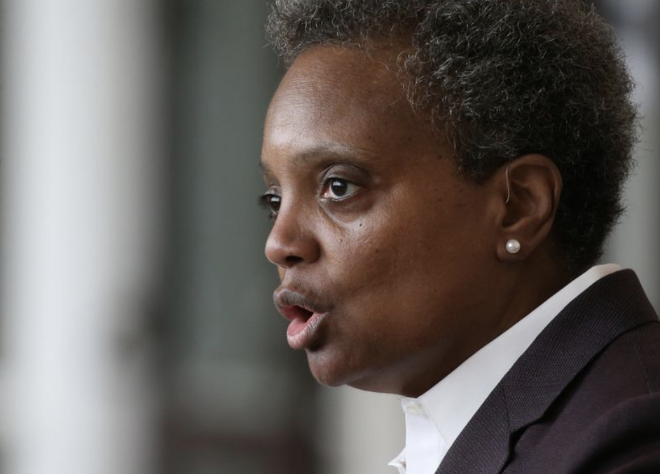 And that involves cutting off access to Chicago PD databases, robbing ICE of one more resource to help them track down immigrant families that have received deportation orders.Lightfoot said in a statement released via Twitter on Friday that she had directed Chicago Police Superintendent Eddie Johnson to terminate ICE’s access to the Chicago Police Department’s databases related to immigration enforcement activities.In the next few hours, the Ice Raid was postponed.  Why?  No news organization will connect these dots, because they are mostly owned by the Global Syndicate.  America Free Radio is not owned.  The Globalist Syndicate spent billions getting these foreign citizens into the country.  Then, they were distributed with buses and planes to key battleground voting districts.  Then, they compromised judges and mayors to force them to establish and maintain sanctuary cities where foreign citizens from more than 100 different countries could be stored until they are needed.SAFE ID Act is the abbreviation for Secure Authentication Feature and Enhanced Identification Defense Act of 2003. The Act is designed to prevent the creation of false, misleading or inaccurate government IDs by making it illegal to possess, traffic in, or use false or misleading authentication features for those IDs. According to the Act, term ‘false authentication feature’ means an authentication feature that isgenuine in origin, but, without the authorization of the issuing authority, has been tampered with or altered for purposes of deceit ;is genuine, but has been distributed, or is intended for distribution, without the authorization of the issuing authority and not in connection with a lawfully made identification document, document-making implement, or means of identification to which such authentication feature is intended to be affixed or embedded by the respective issuing authority; orappears to be genuine, but is not.  The provisions of this Act are incorporated in the PROTECT Act of 2003.In the year 2018, all delays, lawsuits, and injunctions have been exhausted.  To this day, 9 States stand in violation by refusing the Safe ID.  Illinois is one of those States.  In 2017, the city of Chicago registered more than 109,000 foreign citizens to vote in local elections.  It is believed that these foreign citizens also voted in the 2018 election, in various districts, thus cancelling American votes in those districts to ensure a Democrat outcome.  More than 200 Sanctuary cities spread across 28 States ignore federal law authorizing U.S. Immigration and Customs Enforcement (ICE) to administratively deport illegal aliens without seeking criminal warrants or convictions from federal, state, or local courts. More than half of these States are ones that President Trump won handily in the 2016 election.  Since that time, millions of foreign citizens have been moved into those States.  Although federal law requires the cooperation, the Department of Justice has never sued or taken any measure, including denying federal funds, against a jurisdiction. On the contrary, the present administration has made it difficult for the states and localities which choose to aid in enforcing immigration laws. Federal law was labelled voluntary by the administration in a November 2014 policy memorandum signed by the Homeland Security Secretary.In July 2015, the Obama Administration announced that it was ending its Secure Communities Program that had ICE agents detaining illegal aliens at state and local jails and replaced it with the Priority Enforcement Program that  protects all foreign citizens held in state and local jails from apprehension by ICE.This is a clear and present act of sedition wherein the Global Syndicate empowers cities with the force of law, to nullify Federal law.  That particular authorization came from President Obama himself.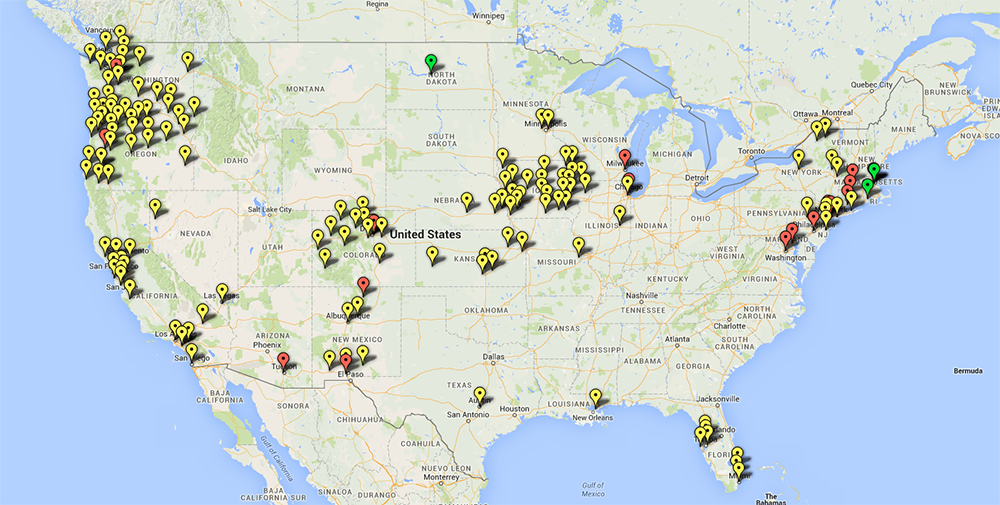 Now, we have the foreign citizens.  They have the voter ID.  They have the sanctuary cities wherein they can vote with those ID’s.  We had the first ICE operation set up to begin today across the nation to remove those individuals who have been through the entire due process of law, and been found in violation of our laws.  They were to be deported today.  That didn’t happen.This week's big leak about a major Immigration and Customs Enforcement operation was orchestrated by acting Homeland Security Secretary Kevin McAleenan in an effort to sabotage the raids before they were scheduled to take place, according to three current and two former senior administration officials.Within hours, President Trump postponed the operation, as dozens of mayors blocked Federal officials from access to their databases.  They went into full protection mode to prevent these voters from being removed from their communities.  In fact, many of these mayors rely upon these exact foreign citizens for their reelection each term.  Next week, McAleenan will be resigned.  Many are asking why this debacle.  Why was this operation botched so badly?  It is part of a complex and well-oiled plan.  Trump knew there was a high-level leaker in the DHS.  One by one, they have been removed.  Now, they are watching every person, every email account, every cell phone.  When the President made his announcement, it was vague.  There were no details, no quantities or locations, and there was no particular time table.  Only a few people know those details.  Within minutes of the meeting, those details leaked to the mayors of the sanctuary cities.  I am predicting administrative changes in the DHS within 24 hours.  By the end of the week, what I call CTRL-ALT-DEPORT will resume, bigger, better, and swifter than before.  If you are a foreign citizen living in America and you are listening to my voice tonight, you had better buy a plane ticket and go home.  If you are apprehended, you will never come back, and you will never be eligible for a green card in the USA.The Global Syndicate has funded and carried out a decade-long invasion of America.  The Obama Administration facilitated it, even though there are reports that he deported more than 2.5 million illegals.  He was simply culling the crowd.  He deported families, workers, peaceful people.  He kept M#-13, the drug dealers, the gang bangers, and the rapists.  He kept the violent, single men.  Be shipped in tens of thousands of military aged young men from more than 100 war-torn countries to sit and wait for orders from his OFA.  Unless President Trump removes these soldiers before the day of revolution, America will face violence in their streets.  The outcome of that violence will be determined by how successful the Democrats are at disarming Americans.  The Iran End GameThere are some out there who are saying someone very powerful has been setting a complex trap for President Trump in Iran.  They attacked six oil tankers.   And then, as you all know, Iran shot down a Global Hawk Drone.  Now, many of you believe this was a $220 million surveillance drone.  Well, it certainly looked like one.  It was flown close to Iranian borders, but within range of missile sites we suspected were in place along the Straits of Hormuz.  After all, the Revolutionary Guard let us watch them put them in place.  Normally, they are pretty stealthy about it, shipping missiles in food trucks or first aid trucks.  Not this time.  They just drove them up, right under our surveillance satellites, and put them inside metal buildings constructed along the bluffs.  I maintain that the drone was gutted of everything except it’s flight ops.  No sense in risking modern technology falling into the enemy hands.  I mean, it wasn’t anything like Obama flying an RQ-170 stealth drone in broad daylight alone over Iranian territory where it could be hacked and flown to the ground intact.  It was the clearest act of espionage in history.  Rather than destroy the drone, rescue it, or even demand it back under threat of sanctions, Obama lifted the sanctions and flew them another $1.8 billion in cash in the dead of night.  Everything that Obama did was in clear violation of US and UN law.  Trump was not about to make the same blunder.  The bait was taken.Iran chose to shoot down this drone.  They bragged about it.  They took pictures of it falling from the sky and posted them on Twitter.   Do you think they knew it was 15 years old technology up there?  Do you think they knew the hull of the drone was empty?  Do you think the Revolutionary Guard knew they were being tempted into shooting it down?Well, here is the real twist you don’t know about.  Yes, the US sent the drone into harm’s way, if you can even harm a drone.  Close to the border, but not quite over the border.  By the way, the UK Sun found the picture the IRNA posted to prove it was over Iran’s territory.  It was actually the exact same picture they used to report on a drone shot down over Yemen, in 2017.  Even their photo was a fraud.  It wasn’t a stealth drone either.  The RQ-4A is the original block of the drone, which was later modernized as the larger RQ-4B.  Normally, it carryies multiple sensor payloads and the aircraft “is designed to gather near-real-time, high-resolution imagery of large areas of land in all types of weather – day or night.If fully functional, it  is packed with $200 million in sophisticated surveillance technology, but we knew they would shoot it down, so it may have been gutted.  That means that the really sensitive technology was removed from the inside.  Why?  Well, I’m glad you asked.  You see, America is at war.  No, we are not at war with Iran.  We are at war with the Global Syndicate that has powerful officers inside our own government.  They are in the agencies, for sure, but they are also inside the senior ranks of the elected government as well.  There is a serious problem with investigating them.  It looks like political opposition research when it’s conducted.  You have to catch them red-handed, with blood on their hands.So, the gutted RQ-4A Global Hawk drone was set up.  The mission to fly the drone close to Iran was disclosed to the DNC leaders.  No one was surprised when the Revolutionary Guard promptly shot down the drone.  The Democrats approved the plan, because they thought it would tempt Trump to attack Iran so the DNC could blast the airwaves with the news that Trump was a war monger and that he broke yet another promise by starting world war three.  Just like clockwork, the retaliation for shooting the drone was planned.  Those plans were also shared with the DNC leadership.  Ten minutes before the attack was to be launched, under orders to do so, the general reported everything was ready on the tarmac for the final approval.  Chuck Schumer and Nancy Pelosi were seen dancing in the parking lot outside their SUV after the meeting was over.  They were clapping. About that moment:Many people are reporting that Pompeo and Bolton set a trap for President Trump.  I am here to tell you that is utter nonsense.  He has these men on his team, because they are the extreme military mindset.  He needs to know what they know and what they think.  I am here to tell you that Trump actually set a trap for Iran’s Revolutionary Guard.  I also think there was much more to it than that.  I think a trap was set for a much more dangerous enemy; the Global Syndicate operating inside the DNC and perhaps even our own pentagon.You see, the DNC was told of the attack plans.  As I said Schumer and Pelosi laughed, and danced, and clapped their hands.  They immediately leaked those plans to the press.  They were not, however, told the process by which the counterattack order was rescinded.  The DNC leadership immediately violated the espionage act as predicted by reporting the imminent attack to the press that Trump was going to attack Iran and kill hundreds of people and “blunder into war.”  The entire communication trail was tracked, recorded, and photographed.  The entire leaking of classified battle plans was surveilled.  President Trump calmly stated to Chuck Todd later the next day in an interview:  “I thought about it for a second and I said, ‘You know what? They shot down an unmanned drone, plane — whatever you want to call it — and here we are sitting with 150 dead people.’ That would have taken place probably within a half an hour after I said go ahead. And I didn’t like it. I didn’t think it was proportionate.” The Global Syndicate’s officers, Chuck Schumer and Nancy Pelosi, were caught red-handed.  Their associates in the press were caught red-handed.  Their staffers and the government equipment they used to set up the public attacks on the President were all recorded.  Very soon, some of these individuals will be arrested and tried under the espionage act.  Trump’s mission was completed as planned exactly one year to the day from the time it was announced.  That’s right.  June 20th, 2018 it was posted by Q:FF prevented.Iran next.Regime in trouble.People awake.Projection.I estimate that within 4 weeks, the people inside our own government who carried out the attack on the drone, and the leaking of the plans to respond will resign, or they will be terminated, and possibly they will be tried under the espionage act.A whole new level of sanctions are about to be placed on the Iranian Mullahs and their Globalist Syndicate contacts.  The Persian people will be greatly empowered and placed in a position to topple the Mullahs in a very organized and peaceful way.  Persian women can take off their sacks and their rags and they will once again be beautiful and intelligent and sovereign.  Iran may soon shed its Nazi name.  Yes, you see Reza Shah Pahlavi overthrew the Qajjar Kingdom of Persia and created the Empire of Iran in 1935. He asked international community to only call the country by the name Iran in that same year because of his strong alignment with Adolph Hitler.  It means, ‘Land of Aryans.’  Persia will soon overthrow the Mullahs once and for all, freeing the people to become a great trading partner of the free world.  They will no longer fund or arm terror groups like Hamas, Hezbollah, Boko Haram, and others.  The Global Syndicate will lose their war against liberty and freedom.  But there are more major battles to fight on a few more fronts.  Remember, there are five battle fronts.  Each of these fronts have as their allies: the fake stream media mogulsthe education systemthe courts full of syndicate judgesthe legislators on State and federal levelsthe entertainers making movies and songs to support the global syndicate Iran – the global military arm of the Global Syndicate   Missiles, rockets, grenades, and rifles are fed to paid mercenaries who follow      specific battle plans designed to strike fear in target nations.  This is not a war of conquest.  It is a war to use the shedding of innocent blood as politics.China – the global workforce for technology theft   They steal the world’s technology and use endless resources to copy and produce that technology to sell around the world.  They cannot innovate.  They are cloners of technology.  They are in place to accomplish one thing; the destruction of liberty and freedom on Earth.The Federal Reserve – the global currency manipulators    They are the headwaters of the most corrupt banks the world has ever known.  All wars begin in their boardrooms.  The global strategy now is not to go to war, but to remain in endless battle.The Agency Government – the global regulator and technology source    They control all the patents, the grants, the loans, the regulations and laws that prevent competition with the globalist’s corporations.  Their leadership comes from the very corporations they are tasked with protecting.  These agencies are each at war with America.  Their power is so great, that they can even be staffed with Americans and still accomplish their missions.The southern border – the global invasion front of America     The most formidable force on earth is the armed American.  It is not just their guns that are dangerous to the global syndicate.  It is their voice.  Their voice speaks at the ballot box.  The invasion is designed to silence that voice by meddling in our elections using foreign citizens as proxy voters.  If Americans object too loudly, there are always more violent ways to draw the insurrection into the realm of enemy combatants.  These fronts each have trillion-dollar operations as we speak.  Can we win?  Yes we can.  Why?  Because you are here, listening to these words.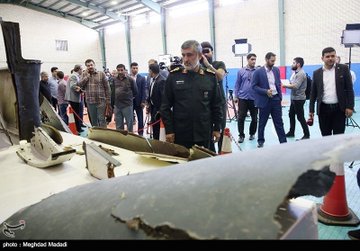 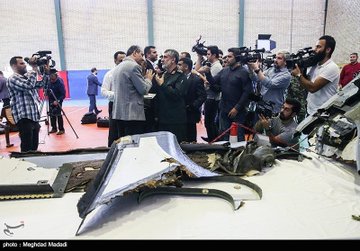 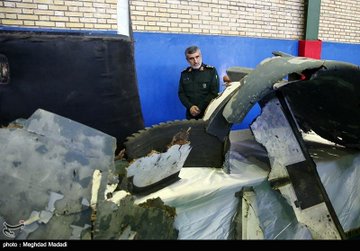 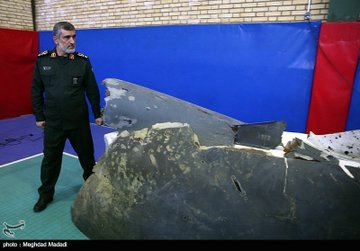 The Espionage TrapA small cadre of former Obama administration officials have been counseling Iranian Government officials since 2016 on how to deal with the Trump administration, according to the Daily Beast, which notes that Foreign Minister Mohammad Javad Zerif has been involved in the ongoing discussions.The message? “Don’t take Trump’s bait. Stay calm.”“Conversations between former Obama officials and Iranian government officials have been ongoing since November 2016. Zarif, who visits the U.S. every year for the U.N. General Assembly in New York, usually meets with lawmakers, think tanks, journalists, and former officials when he is in town.”“But the recent round of conversations, which took place over the phone and in person over the last two months, came as lines of communication between the U.S. and Iran, through intermediaries in Europe and elsewhere, deteriorated.” –Daily Beast“It’s not just about what they were saying to the Iranians,” an aide told the Beast. “It’s about what they were saying to their political allies back here in the U.S. Their strategy was to divide and isolate the Trump administration just as the Trump administration was trying to re-establish deterrence with Iran. In the current highly partisan political environment, the only safe course is to signal national unity—and they contributed to eroding that at home and abroad.”In September, former Secretary of State John Kerry admitted to meeting with Zarif “three or four times” since Donald Trump took office, a move which drew condemnation from conservatives who said Kerry was “coaching” the Iranian FM on how to deal with the White House.Trump’s Tweet:  John Kerry had illegal meetings with the very hostile Iranian Regime, which can only serve to undercut our great work to the detriment of the American people. He told them to wait out the Trump Administration! Was he registered under the Foreign Agents Registration Act? BAD!In response, some Republican lawmakers levied charges that Kerry is engaged in rogue diplomacy and is undermining the active, elected administration.  I call it Logan Acting.  He should be the first conviction under this law on the books since 1799.The Logan Act (1 Stat. 613, 18 U.S.C. § 953, enacted January 30, 1799) is a United States federal law that criminalizes negotiation by unauthorized persons with foreign governments having a dispute with the United States. The intent behind the Act is to prevent unauthorized negotiations from undermining the government's position.[2] The Act was passed following George Logan's unauthorized negotiations with France in 1798, and was signed into law by President John Adams on January 30, 1799. The Act was amended in 1994, changing the penalty for violation from "fined $5,000" to "fined under this title"; this appears to be the only amendment to the Act.[2] Violation of the Logan Act is a felony.Kerry defended the meetings, saying: “What I have done is tried to elicit from him what Iran might be willing to do in order to change the dynamic in the Middle East for the better.”Tensions between the US and Iran have increased recently, after Iran warned that it would increase its stockpile of nuclear-related materials – though the International Atomic Energy Agency said in a quarterly report seen on Friday by the Wall Street Journal that Tehran remains in compliance with its main commitments under the 2015 nuclear agreement. On May 8, the one-year anniversary of President Trump pulling out of the nuclear deal, Iran said that it would begin to scale up its nuclear program, and would disregard limits on its stockpiles of enriched uranium and heavy water.Iran has rebuffed Trump’s calls to come back to the negotiating table for a new, stricter nuclear accord – and has slammed US sanctions which have sent the Iranian economy into a deep recession.
The point is that former Obama Administration officials are legally forbidden from negotiating on behalf of the USA.  They are trying to tell Iran to just bide their time and wait for Trump tp be put out of office, one way or the other, and then they will get the money.“Three Obama officials who worked closely on the Iran nuclear deal, one of whom is still in touch with Iranian government officials, traveled to Capitol Hill to brief congressional Democrats about the situation. Those former officials said would not say if they passed information from Iranian government officials to members of Congress. Rather, they said they focused on educating members about their experience working with Iranian leaders and how Tehran reacts to economic pressure.”“Several former officials who spoke to The Daily Beast stressed that their discussions with their Iranian contacts were ‘normal.’ But in other corners, these kind of talks cause alarm. A Republican congressional aide who works on Iran policy told The Daily Beast the conversations may run counter to the Trump administration’s messaging to the Iranian government.” –Daily BeastJohn Kerry and Valerie Jarrett and others told the Iranian regime that U.S. sanctions couldn’t work without European support and that the regime should just wait out the Trump administration,” according to Mark Dubowitz, CEO of the DC-based think tank Foundation for Defense of Democracies, which has advised the Trump administration on Iran policy. U.S. sanctions are working very well, and the Islamic Republic is facing an economic crisis.  They’d be wise to tell their Iranian counterparts to return to negotiations and stop supporting the Global Syndicate.  Will they listen?  I don’t think so.Twitter Ads info and privacyOthers have defended, or at least downplayed the discussions.“The communications are not surprising because of the lack of direct contact between the U.S. and Iran. The urgency is greater now. There is a sense of, let’s make sure that there is some channel open,” said Dalia Dassa Kaye, director of the Center for Middle East Public Policy at the Rand Corporation. “But it’s not clear that they are talking to Iranians that are making the ultimate decisions in the country. It’s not clear that those talking to each other, those in the room, are representing the realities on the ground in their respective countries.”One former official who worked on the Obama administration’s Iran policy spoke with Iranian government officials as recently as a few weeks ago, as tensions were cresting. His message was simple: The Trump administration can escalate things plenty all by itself; the Iranians shouldn’t take the bait, fuel the fire, and move things from bad to worse by, for example, pulling completely out of the nuclear deal.”“Another former senior Obama administration official, who said he was not himself aware of the conversations, called the talks ‘neither unusual nor particularly consequential.’”“‘Exaggerating their significance lends undue credence to those cynically blaming others for their own failing approach,’ the ex-official said.”Obama officials are trying to keep the roots of the Iran nuclear deal alive by taking the pulse of lawmakers on Capitol Hill to gauge whether they are in favor of restarting talks in the future. They are spreading money around.  Lots of it.  They are making trips and speaking face to face with the major players, all in clear violation of the Logan Act.  A $5,000 fine?  Puleaze.  Most people know this is blatant treason.  They are also meeting in secret with officials in Europe who are concerned about the money they have invested in trading with Iran and the terms of the Iran nuclear deal, all while attempting to avoid U.S. sanctions. Meanwhile, Sen. Dianne Feinstein (D-CA)—formerly the chair of the Senate Intelligence Committee—had dinner with Zarif ‘a few weeks ago, my sources say.  What do you suppose that discussion was about?  Did she declare to the US State department that she was meeting with him?  Did she brief the President on that meeting?  What do you think?  I smell some Syndicate planning, because it stinks like death.I think we need a new Logan Act.  We need a Day of Justice.  Without it, Americans and all countries of the world, both our friends and our enemies, will know the rule of law is dead.
Congress Takes UFOs SeriouslyIn 2004, two Navy pilots near San Diego encountered what they said was a strange aircraft: “whitish” in color, oval in shape, and capable of accelerating “like nothing I’ve ever seen,” one of the pilots would later tell the New York Times.“I have no idea what I saw,” the pilot said to a colleague afterward.  That alleged encounter was among the incidents examined by a secret Pentagon program investigating unidentified flying objects, which was established in 2007 at the behest of then-Senator Harry Reid and revealed in a bombshell Times report ten years later. The revelation of a $22 million intelligence program aimed at investigating UFOs was stunning enough. But interest among lawmakers has only seemed to grow since the now-shuttered Pentagon program was revealed, suggesting that the possibility of alien encounters is something the United States government is taking seriously.According to Politico, an increasing number of legislators have been requesting Pentagon briefings on UFOs—a sign, officials told the publication, of “growing congressional interest” in the topic. “There are people coming out of the woodwork,” a government official told the outlet. Three senators, including Mark Warner, the top Democrat on the Intelligence committee, were reportedly briefed on Wednesday about encounters members of the Navy have described with unidentified aircraft. “If naval pilots are running into unexplained interference in the air,” Warner’s spokesperson said, “that’s a safety concern Senator Warner believes we need to get to the bottom of.” Other lawmakers apparently agree: “More requests for briefings are coming in,” an intelligence official told Politico.What exactly those briefings have consisted of is unclear, but the mounting interest lends those with a belief in, or a curiosity about, the possibility of extraterrestrial life more fuel for speculation. The notion that the government knows more than it’s telling us has often figured into theories about alien life and claims of UFO sightings. Government actions in the last two years, including the briefings and steps by the Navy to formalize UFO reporting processes, would seem to feed into that dynamic.Of course, none of this necessarily means we’re not alone, and U.S. officials and agencies have avoided putting on the tin-foil hats, casting procedural changes as national security concerns. “For safety and security concerns, the Navy and the [U.S. Air Force] takes these reports very seriously and investigates each and every report,” the Navy told Politico in a statement in April. “As part of this effort, the Navy is updating and formalizing the process by which reports of any such suspected incursions can be made to the cognizant authorities.” Still, the interest suggests that the government views such reports as credible enough to warrant attention. Reid, the retired senator who secured the $22 million in funding for the Pentagon study program, called for congressional hearings into the government’s UFO knowledge as recently as this month. “They would be surprised how the American public would accept it,” Reid said in an interview with Nevada Public Radio. “People from their individual states would accept it.”Of course, not everybody has been swept up in the growing intrigue. Speaking to George Stephanopoulos in an extended ABC News interview last week, Donald Trump acknowledged having been briefed on the subject, but said he didn’t buy into it. “I want them to think whatever they think,” Trump said of Navy pilots who have reported seeing strange aircraft recently. “I’ve seen and I’ve read and I’ve heard, and I did have one very brief meeting on it. But people are saying they’re seeing UFOs. Do I believe it? Not particularly.” Still, in true Trumpian fashion, he didn’t shut the door on the possibility completely. “We’ll watch it,” he told Stephanopoulos. “You’ll be the first to know.”Japan’s DNA Match GameI lived in Japan for a while.  The one thing I noticed is the compliance community.  For thousands of years, Japanese, who by the way are not Asians, are very similar.  They have an overriding philosophy that says, “A nail sticking up is hammered down.”  Yes, it relates to the idea that Japanese are focused on the care and beauty of feet.  I once had a boss that said, “Oh Brooks-san.  She has small feet, which is so nice for a man.”I told him that Americans don’t look at the feet of women.  We have our areas of focus, but the feet are not one of them.But, the old Japanese saying extends much further than this.  Japanese do not wear shoes in the house.  So, if there is a nail sticking up in the floor, a bare foot might step on it.  So it is hammered down.  But there’s more.  In society nails stick up as well.  Japanese are thus taught to lay as flat as can be in the community.  From the first walk to school, they go in single file, with their same-colored safety helmets on their heads.  They wear their same-colored book bags, and their uniforms.  It stays this way all the way through high school.  Nothing sticks up.  There is no room for stupidity, and there is no room for brilliance.  There is no room for variation.  Why do you think that Deming and Juran were treated as angels when they arrived in the late 1970’s after being rejected by American car makers?  Because they taught the science and mathematics of finding and eliminating variation in all things.Now, there are millions of single people in Japan.  And these singles are looking for that special someone to fall in love with and have a family.  But, how do you find them when they all look the same, act the same, and live the same?  DNA is the key.  I have long maintained that soul mates come to Earth in groups in generally the same time period to meet and mate and have a family of other souls who have been with them before.The modern dating scene in Japan resembles a typical blind speed-dating event: 13 women and 13 men, seated on either side of a bamboo screen in an upmarket Tokyo restaurant, are chatting in pairs on a strictly timed three-minute rotation.  It is much more than a game or a fetish.  There is a doctor hovering on the fringes, and the scientific documents held in the participant’s hands, however, offer a hint that this is no ordinary dating event: for everyone attending has undergone a DNA test in a bid to find their best romantic match.Welcome to the world of DNA matchmaking. Forget hobbies, professions, ages or nose sizes: one critical new criteria for finding the perfect partner was recently added to Japan’s fast-paced dating world, with the launch of a new service that promises to find love based on genetic compatibility.  It is not what you might guess.  They are not looking for similarities.  Those abound in all Japanese people.Created by the dating company Nozze., which operates 21 branches across Japan, DNA Matching works with scientists at a Tokyo laboratory in order to decode the science of attraction and find the perfect match for its clients.The company staged its first “DNA Party” at a restaurant in Ginza earlier this month – attended by 26 guests and resulting in four new couples – with more events planned across the country, including a special DNA Cruise in the autumn.Its launch is timely: Japan is grappling with something of an epidemic of singles who are unable to find a partner, an issue intrinsically linked to the nation’s famously low marriage and birth rates and doing little to help balance the rapidly aging demographics of Japanese society.Earlier this week, new government figures revealed that almost half of Japanese singles who wished to marry were unable to find a suitable partner, with more than 60 per cent admitting they were not doing anything to change the situation.One of the main reasons for failing to settle down was cited as a lack of opportunities to meet an appropriate partner – a situation most likely made worse by the nation’s culture of long working hours. Other reasons ranged from lack of financial resources to an inability to connect with people, according to the report.And so it is perhaps little surprise that a raft of dating events and matchmaking innovations have cropped up in Japan in recent years, from speed dating in temples for single nuns to local government-funded matchmaking events in depopulated areas of rural Japan.DNA Matching is clearly one of the more futuristic innovators of Japan’s dating industry. Its concept is simple: based on the survivalist scientific theory that people with the most diverse DNA are the most attracted to one another, participants are required to simply provide a saliva swab.This is then analyzed by scientists, with a particular focus on HLA, a gene complex with more than 16,000 variations which are commonly associated with immune system regulation and are also believed play a key role in attraction levels between humans.  Again, it is not similarities, but rather key differences in the genes that are being catalogued and matched.The company is able to match up potential couples based on how similar or different their HLA genes are – with 100 per cent compatibility issued to couples who have a zero HLA match, while the compatibility figure shrinks when there are higher rates of HLA similarities.  In other words, the greater the difference in the HLA genes, the more likely they are to be instinctively attracted to on another.Satoru Fujimura, public relations manager of Nozze., told the Telegraph: “We believe 50 per cent of a person’s attraction to another person is due to DNA. And the other 50 per cent is environment.”He added: “Our DNA Matching service reverses common perceptions of matchmaking. Traditionally, people choose partners based on “conditions” such as age, physical appearance, voice prints, annual income. But at DNA Matching, we believe that people with the most different types of DNA (HLA) make the best couples.”It’s also attracting growing attention in Japan: while the company refuses to reveal precise figures, it confirmed that “hundreds” of people had joined the service since its official launch in January – resulting in a DNA test waiting list of several months.Most people who have signed up so far are as varied as they are clearly convinced that biology can help where romance has previously failed: while ages range from 20s to 60s, the majority of customers are in their 30s or 40s, with slightly more men than women.  The service costs 30,000 yen (£220) to join, plus 50,000 yen (£368) for the DNA test and a further monthly matching fee of 15,000 yen (£110).Among those who found success at the recent DNA party in Tokyo was 42-year-old office worker Kosuke Kubo (not his real name), who has long struggled to find a partner.“I’ve never been married, but I have been looking for a partner for five years now,” he told the Telegraph. “If possible, I’d like to have children but I think my age and annual income make that difficult.“I work in the medical field and when I was searching the internet, I saw this new DNA matching service. I thought this could be an entirely new and different way to look for someone.”The results for Kubo – so far at least – appear to be positive: describing a “DNA match” he made at the party, whom he is now dating, he added: “From the very start, I felt that we’d met before somewhere. It may have been the peace of mind from knowing that our DNA was a match. But our opinions and values are very similar, and I believe I’ve met someone I can truly enjoy spending time with.”You should also know that Japan is an extremely male-dominated society.  Women do not ask men to marry them.  Women dress, dance, sing, and wait.  The average Japanese man does not get married until age 30 in Japan, younger if they live in a foreign country like America.  Most men under 30 cannot afford their own housing.  They live in common apartment houses with sliding doors closing off their bedroom from the central common areas for cooking and bathing.  These complexes are usually provided by their employer as part of the job.  If they work well for 10 years, they may get a raise where they can move to a single flat.  One civil violation may cost you your job.  No fighting, drunk driving, or drug offences are allowed or you will lose your job, which effectively is losing your life in Japan.67% of females have not had sex by the time they are married at the average age of 29.4 years of age.  In the USA, the average is 17.4 years of age for females having first sex and 16.8 for males.  It is also reported than 63% of females report not having an orgasm with familiar partners.  Males do not report having this problem, mostly because men with ED do not have sex often enough to count.  ED is largely caused by sex with familiar partners.  I’m just saying women can fake it better than men.  After all, the secret to great sex is still in the jeans, isn’t it?The Foodie CallWho says chivalry is dead? A new trend has emerged on the dating scene in which a person schedules a date with someone they aren’t really interested in, just to get a free meal. The tactic has been dubbed a “foodie call,” and while it sounds absolutely ridiculous at first consideration, new research reveals it is happening quite often.Researchers at Azusa Pacific University and UC Merced had 357 heterosexual women answer a series of questions about their personalities, thoughts on traditional gender roles, and their personal foodie call histories. Interestingly, 33% of the participants admitted to engaging in at least one foodie call.A second study was also performed, this time on 820 women. Of the women collected, 85% reported being heterosexual, and they were used as the focus of the study. Respondents were asked a similar set of questions as the first group, and 23% acknowledged participating in a foodie call. It’s worth noting that most of the women surveyed believed a foodie call was anywhere from moderately to extremely unacceptable.Among both groups of women, those who admitted to foodie calls scored higher in the “dark triad” (narcissism, psychopathy, and Machiavellianism) of personality traits. Women who expressed belief in more traditional gender roles were also more likely to engage in a foodie call.“Several dark traits have been linked to deceptive and exploitative behavior in romantic relationships, such as one-night stands, faking an orgasm, or sending unsolicited sexual pictures,” explains co-researcher Brian Collisson in a release by the Society for Personality and Social Psychology.Researchers also made it a point to note that foodie calls can happen in many types of relationships, and could be performed by any of 53 different genders, although there was no data supporting this claim.  The study is released in Social Psychological and Personality Science.My weakness is tacos.  Yes, men are all in for foodie calls in 87% of the cases—that is more than double the amount of women who admitted it—especially when beer is included.The Flynn AffairWe all read the Wal Street Journal story that said, “Special Counsel Robert Mueller is investigating former White House national security adviser Mike Flynn’s alleged role in a plan to forcibly remove a Muslim cleric living in the U.S. and deliver him to Turkey in return for millions of dollars, according to people familiar with the investigation.”We also know the Agencies were ordered to leak true and false stories to the press through the FBI, DOJ, and the DNI. These corrupt and criminal leaks will never be investigated or addressed in court with the upper leadership compromised with the Global Syndicate in charge of the US government.Regardless, the story may have been placed with the WSJ to entice General Flynn to later plead guilty to lying to the FBI.  Of course, what Flynn supposedly lied about has never been leaked through the mainstream liberal media.  In fact, his sentencing has been delayed indefinitely, because he is cooperating with other ongoing investigations, some of which may be aimed at the Obama Administration and the Clintons.Now, based on a report at Neonrevolt, there is much more to this story. In November 2017,There is a Coup going in in Turkey.  Erdogan is a maniacal sociopath who wants to be the next Caliph of the Islamic State. The Wahabis and the Sunis will never let that happen.  But, there is a contender in exile under the watchful money of the Clintons named Fethullah Gülen.  He is a former professor and a shady Islamic mullah residing in luxurious compound in Pennsylvania paid for by President Clinton once. And now paid for by money put in place by the Clinton Initiative. Allegedly, the Clinton Foundation has been closed, but that money was transferred somewhere.  It is believed that Clinton tried to have Erdogan killed and to send Gülen to Turkey to take over the country.Hillary made a video of how they helped him escape arrest by Erdogan, and how they loved and supported him.  Flynn then shared a video of President Clinton claiming that the shady mullah is a friend of the US –Flynn then shared some information he had learned while he was working on national security for the Obama Administration.Gülen portrays himself as a moderate, but he is in fact a radical Islamist. He has publicly boasted about his “soldiers” waiting for his orders to do whatever he directs them to do. If he were in reality a moderate, he would not be in exile, nor would he excite the animus of Recep Tayyip Erdoğan and his government.Flynn then compared Gulen to leaders of the Muslim Brotherhood and “Turkey’s Osama Bin Laden”.  He discussed how Gulen brought into the US numerous individuals to run his charter schools he set up.  This is strongly supported by the Iranian handler of Obama, Valerie Jarrett, who is a lifelong member of the Muslim Brotherhood.To add insult to injury, American taxpayers are helping finance Gülen’s 160 charter schools in the United States. These schools have been granted more H1-B visas than Google. It is inconceivable that our visa officers have approved thousands of visas for English teachers whose English is absolutely incomprehensible. A CBS “60 Minutes” program documented a conversation with one such imported English teacher from Turkey. Several lawsuits, including some in Ohio and Texas, point to irregularities in the operation of these schools.Flynn then dropped this bomb about the Clinton Foundation’s relationship with this terrorist.  It was bad.  Really bad.  However, funding seems to be no problem for Gülen’s network. Hired attorneys work to keep the lucrative government source of income for Gülen and his network going. Influential charities such as Cosmos Foundation continue their support for Gulen’s charter schools.Incidentally, Cosmos Foundation is a major donor to Clinton Foundation. No wonder Bill Clinton calls Mullah Gülen “his friend.” It is now no secret that Huma Abedin, Hillary Clinton’s close aide and confidante, worked for 12 years as the associate editor for a journal published by the London-based Institute of Minority Muslim Affairs. This institute has promoted the thoughts of radical Muslim thinkers such as Qutb, al Bana and others.Neonrevolt additionally notes a New York Times article that discusses the terrorist organization in the US led by Gulen. What is happening is nothing short of absolutely money laundering right out of the Clinton School for Self Enrichment.The taxpayers fund the school system.  The school abuses the H1-B visa program to import “English teachers.”The “English teachers” get paid by taxpayers.The “English teachers” then donate 40% of their paychecks BACK to the Gulen Movement.  And Gulen goes and donates a chunk of this change back to the Clinton Foundation… while also trying to subvert and overthrow the Turkish government.  And, as reported many times, these teachers can’t speak English.  At all.Neonrevolt then notes some statistics on the corruption in the US related to the Gulen group.Gulenists’ contributions to congressional campaigns have been known for some time, as Buzzfeed reported last year. Come on.  Aren’t you wondering how these idiots keep getting reelected?  Texas Reps. Sheila Jackson-Lee, and Henry Cuellar, both Democrats, are among the biggest benefactors of Gulen contributions.USA Today reported last month that the House ethics committee has investigated more than 200 trips taken by members of Congress since 2008 that were secretly funded by Gulen groups.  Clinton has been the biggest recipient of Gulenist donations of any presidential candidate this cycle, federal election records show.This all leads up to today –General Flynn as we all know now as targeted by Obama and the Clintons since the day they fired him, and even more intensely since Trump hired him.  He knew too much,  but maybe his oped story was what scared them the most.  He had to be taken down and so he was targeted.  They destroyed him financially.  I gave $100 to his legal defense fund.He lost his job with the Trump team due to shady actions by the Deep State and then was targeted by the Mueller team.  He eventually pled guilty to a crime of lying to the FBI.  He worked with the Mueller team as was put in place as part of his agreement, but there was not one single comma of his testimony about the Clintons or the Obamas in that report.  What we know now is that based on Flynn’s current trial date, set in August, his cooperation with the government should come to an end soon.   What is also in the works is that Flynn is supposed to be the key witness in the court case related to his business partner.The DOJ’s website shares this about the case –According to allegations in the indictment, the two men were involved in a conspiracy to covertly influence U.S. politicians and public opinion against a Turkish citizen living in the United States whose extradition had been requested by the Government of Turkey. The plot included using a company founded by Rafiekian and a person referred to as “Person A” in the indictment. The company, referred to as “Company A” in the indictment, provided services based upon Person A’s national security expertise.According to Neonrevolt, person A is General Flynn and Company A is his company.  The individual that reportedly hired the Flynn group was a man by the name of Ekim Alptekin, who is connected with a consortium of Deep State spies –How was Alptekin connected to the authors of Spygate? It depends on who you think they are, but he’s a Dutch citizen of Turkish origin with an array of connections that include Stefan Halper, Joseph Mifsud, George Soros, and senior U.S. officials, some of the connections through Soros’s European Council on Foreign Relations (ECFR), which has appeared as a hub for other Spygate connections in Europe.  Halper is not a member, but shows up for ECFR events.  Do any of these names sound familiar?Obviously Erdogan didn’t like Gulen and wants him dead.  It is suggested that when Flynn testifies about his activities with his former partner related to Turkey, that he will actually be forced to out the Clinton Foundation and Obama in their activities with the terrorist in Pennsylvania.  The whole operation by the Deep State will come back and slap them in their faces.Is Flynn playing the long game?  For the sake of America, let’s hope so.  God bless General Michael Flynn.  We pray he stays alive and that the DOJ takes the final action that should be taken against the Clinton Crime Syndicate.Assange: The True Attack on the PressAuthored by Chris Hedges via Truthdig,On Friday morning I was in a small courtroom at Westminster Magistrates’ Court in London. Julian Assange, held in Belmarsh Prison and dressed in a pale-blue prison shirt, appeared on a video screen directly in front of me. Assange, his gray hair and beard neatly trimmed, slipped on heavy, dark-frame glasses at the start of the proceedings. He listened intently as Ben Brandon, the prosecutor, seated at a narrow wooden table, listed the crimes he allegedly had committed and called for his extradition to the United States to face charges that could result in a sentence of 175 years. The charges include the release of unredacted classified material that posed a “grave” threat to “human intelligence sources” and “the largest compromises of confidential information in the history of the United States.” After the prosecutor’s presentation, Assange’s attorney, Mark Summers, seated at the same table, called the charges “an outrageous and full-frontal assault on journalistic rights.”Most of us who have followed the long persecution of Assange expected this moment, but it was nevertheless deeply unsettling, the opening of the final act in a Greek tragedy where the hero, cursed by fortuna, or fate, confronts the dark forces from which there is no escape.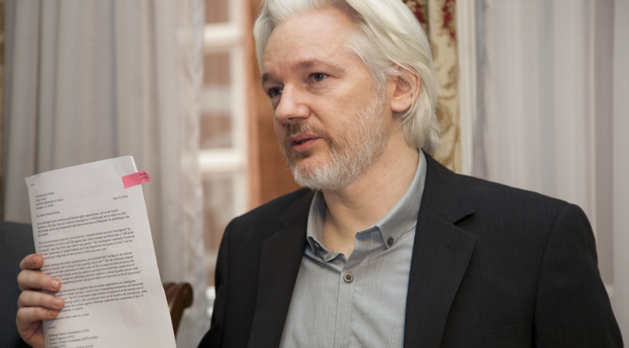 The publication of classified documents is not a crime in the United States, but if Assange is extradited and convicted it will become one. Assange is not an American citizen. WikiLeaks, which he founded and publishes, is not a U.S.-based publication. The message the U.S. government is sending is clear: No matter who or where you are, if you expose the inner workings of empire you will be hunted down, kidnapped and brought to the United States to be tried as a spy. The extradition and trial of Assange will mean the end of public investigations by the press into the crimes of the ruling elites. It will cement into place a frightening corporate tyranny. Publications such as The New York Times and The Guardian, which devoted pages to the WikiLeaks revelations and later amplified and legitimized Washington’s carefully orchestrated character assassination of Assange, are no less panicked. This is the gravest assault on press freedom in my lifetime.The WikiLeaks publisher was trapped for nearly seven years in the Ecuadorian Embassy, where he had been granted political asylum. He feared being sent to Sweden to face sexual offense allegations, which he has denied, and then extradited to the United States. Two months ago, although diplomatic missions are considered sovereign territory, he was physically dragged out of the embassy by British police when the new government of Ecuador revoked his asylum and the Ecuadorian citizenship that had been granted to him. (Assange retains his Australian citizenship.) He was transported to court within three hours of his arrest, given 15 minutes to prepare a defense and summarily handed a 50-week sentence for a dubious bail violation. He was sent to Belmarsh, a notorious high-security prison in southeast London.On Thursday, the day before Assange appeared in court, British Home Secretary Sajid Javid advanced the process for his removal to the United States by signing an extradition request. It is a clear signal to the courts where the British government stands.We know what will be done to Assange. It has been done to thousands of those we kidnapped and then detained in black sites around the world. Sadistic and scientific techniques of torture will be used in an attempt to make him a zombie. Assange, in declining health, was transferred two weeks ago to the hospital wing of the prison. Because he was medically unable to participate when the hearing was initially to be held, May 30, the proceeding was reset. Friday’s hearing, in which he appeared frail and spoke hesitantly, although lucidly, set the timetable for his extradition trial, scheduled to take place at the end of February. All totalitarian states seek to break their political prisoners to render them compliant. This process will define Assange’s existence over the next few months.Listen to Chris Hedges’ 2013 interview with Julian Assange in the Ecuadorian Embassy in London. Assange’s psychological and physical state, which includes a dramatic loss of weight that was apparent Friday, came as Nils Melzer, the United Nations’ special rapporteur on torture, spoke out after he, with two physicians, went to Belmarsh Prison to assess Assange. Melzer said Assange had undergone prolonged psychological torture. He went on to criticize what he called the “judicial persecution” of Assange by Britain, the United States, Ecuador and Sweden. He warned that Assange would face a politicized show trial in the United States if he were extradited to face 17 charges under the Espionage Act, each carrying a potential sentence of 10 years, for his role in publishing classified military and diplomatic cables, documents and videos that exposed U.S. war crimes in Iraq and Afghanistan. An additional charge that he conspired to hack into a government computer carries a maximum sentence of five years.At last week’s hearing, Assange spoke only briefly.He does not have access to a computer, and his attorneys have complained that the heavy restrictions imposed upon him make it nearly impossible for him to prepare his case.“I know there has been an indictment brought against me,” Assange said through the video conference system.“My lawyers have not yet given me the paperwork.”He raised objections to the prosecutor’s charge that he and WikiLeaks attempted to hack into a U.S. government computer, insisting “WikiLeaks is nothing but a publisher.” The United States has charged him with offering to hack into a government computer to help Chelsea Manning—who passed the files and documents to WikiLeaks—conceal her identity. The government concedes, however, that no such hack ever took place.“The prosecution attorney told the BBC yesterday I was wanted in the U.S. for computer hacking,” he said.“This is unquestionably false. Even the U.S. admits there was no hack. No passwords were broken. There is no evidence that I, WikiLeaks or Chelsea Manning engaged in hacking. I have 175 years of my life at stake. This is a signal that the prosecution will misrepresent the charges to mislead the press.”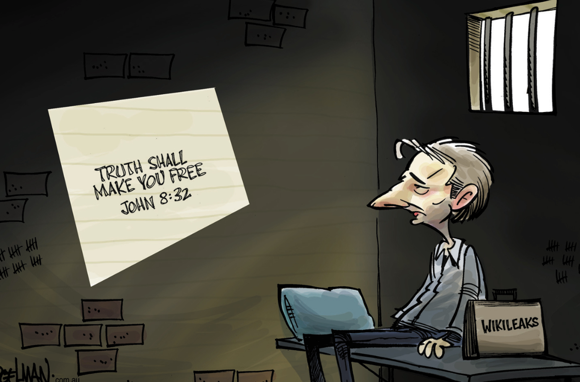 The judge, Emma Arbuthnot, cut him off, saying “this is not the time to go into this.”Commenting in 2018 when Assange’s lawyers requested that the warrant for his arrest be dropped, Arbuthnot said, “I accept that Mr. Assange had expressed fears of being returned to the United States from a very early stage in the Swedish extradition proceedings but, absent any evidence from Mr. Assange on oath, I do not find that Mr. Assange’s fears were reasonable,”This statement by the judge captures the Alice-in-Wonderland quality of the judicial persecution of Assange. She dismisses as unreasonable Assange’s fears that if he voluntarily left the Ecuadorian Embassy he would be arrested by British police and extradited to the United States because he did not appear in court to express them. And yet, she is now presiding over his extradition trial.This circular logic is not the only disturbing aspect of Judge Arbuthnot’s overseeing of the Assange case. She is married to James Arbuthnot, who sits in the House of Lords, is a British Conservative Party politician, was the minister of state at the Ministry of Defense and for nine years was the chairman of the Defense Select Committee in the House of Commons, a committee that oversees the operation of the Ministry of Defense and the armed forces. Arbuthnot, who was reprimanded while a member of Parliament for diverting public funds to maintain his two homes, is a director at SC Strategy, established by John Scarlett, the former head of the British foreign intelligence service MI6. The politician also is on the advisory board of Thales UK, a huge arms manufacturer whose corrupt business practices, which included massive bribes to heads of state in exchange for arms contracts, were exposed when some of its internal documents were published by WikiLeaks.The judge “has a strong conflict of interest,” Melzer said from Vienna when I interviewed him by video link for my television show, “On Contact.” “Her husband had been exposed by WikiLeaks.”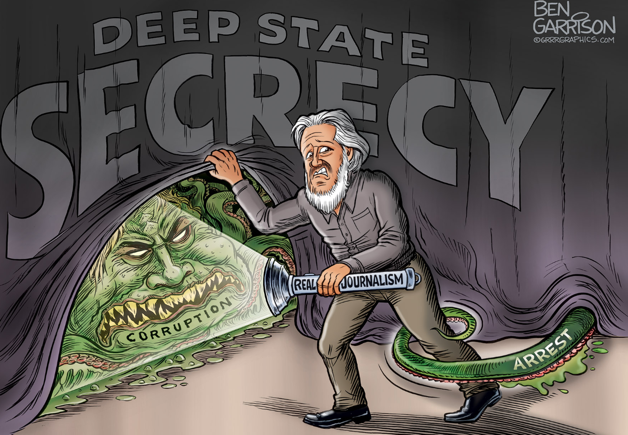 Assange’s lawyers have asked the judge to recuse herself. She has refused.“I was able to visit Mr. Assange in Belmarsh Prison,” Melzer said in the interview. “I was accompanied by two medical experts—a forensic expert and a psychiatrist. Both of them were specialized in identifying, examining and documenting psychological and physical torture. What we found was Mr. Assange showed all the symptoms that are typical for a person who has been exposed to prolonged psychological torture. What we’re talking about is severe traumatization. Chronic anxiety. Intense, constant stress, and an inability to relax or focus, to think in a structured, straight line. Someone who is in a constant, hyper-stimulated stage and can no longer relax.”“Psychological torture can have various consequences,” Melzer continued. “It is difficult to predict exactly how the situation will evolve. What you see now, during my visit, was already alarming. What we have seen since then, his state of health has dramatically deteriorated as predicted by the psychiatrist who accompanied my visit. What can happen during the prolongation is it can have irreversible damage, even on the physical level. First on the psychological and emotional level. But then also on the physical level it can lead to a nervous breakdown and to cardiovascular damage that is no longer reversible.”Melzer, who is an attorney, closely examined the 2010  Swedish allegations against Assange. He said he found a series of disturbing judicial anomalies and indications that the sexual assault charges were being manipulated by Swedish authorities to extradite the publisher to the United States. When legal proceedings were initiated against Assange, for example, they were immediately made public. Assange learned about the allegations in the press.“He was in Sweden at the time,” Melzer said. “He immediately went to a police station himself and said, ‘Could I please make my statement and participate in this?’ Sweden law prohibits the publication of the name of the complainant and the suspected offender in a sexual offense case. His statement was taken. Two or three days later, the prosecutor closed the case, saying, ‘There was no evidence of any crime being committed at all.’ ”But a few days later the case was reopened by a different prosecutor.“Mr. Assange voluntarily stayed on in Sweden for three weeks, saying, ‘I’m at the disposal of the prosecution for any questions you have to ask,’ ” Melzer said.Assange had a commitment in Britain and, Melzer noted, received permission from the prosecutor to leave Sweden. Once he arrived in the United Kingdom, however, Sweden issued an arrest warrant, claiming he was trying to avoid questioning.“They asked him to come back to Sweden for questioning,” Melzer said. “Then Mr. Assange became a little bit suspicious. ‘I thought we had dealt with this. What is the issue?’ He was afraid that he was being called back so Sweden could surrender him to the U.S.”Sweden has on several occasions surrendered foreign nationals to the CIA without due process, including handing over two Egyptian nationals, Mohammed al-Zari and Ahmed Agiza, to CIA operatives on Dec. 18, 2001, for transfer from Stockholm to Cairo. The men were seeking asylum in Sweden. Once returned to Egypt they were imprisoned and tortured. Sending asylum seekers to countries that are known to engage in torture is a violation of international law.When Assange’s lawyers asked for a guarantee that he would not be extradited to the United States, Swedish authorities refused. Assange’s lawyers said he would be willing to undergo questioning by video link from Britain, a proposal Sweden rejected despite having used this procedure in past criminal cases. Assange proposed to be questioned by Swedish officials in Britain. This offer, too, was rejected. The Swedish authorities insisted he return to Sweden.“That is why Mr. Assange looked for refuge in the Ecuadorian Embassy once the extradition proceedings to Sweden didn’t go in his favor at the Supreme Court in the U.K.,” Melzer said.“What is called a rape allegation [in the Swedish case] is not what would be called a rape in English or Swedish or any other language in the world,” Melzer said. “I know what I’m talking about because I speak Swedish. What the rape allegation refers to is an offense that doesn’t involve any violence. He has been alleged of intentionally ripping a condom during consensual intercourse with a woman. She said it was intentional. He said it was an accident. Predictably, this is something no one will ever be able to prove. The piece of evidence submitted to the prosecution, the condom, was examined and did not have any DNA on it from him, or from the complainant, or anyone else.”“There is no evidence that he committed a sexual offense … ,” Melzer said. “This whole narrative is extremely important. It dominated his presence in the Ecuadorian Embassy for seven years.”A leaked email exchange between Swedish judicial authorities, who sought to drop the case four years before they formally abandoned proceedings in 2017, and Britain’s Crown Prosecution Service, handling the Assange case,included a message to the Swedes warning them not to “get cold feet!!!”Assange’s 50-week sentence is for violating his bail conditions by refusing to surrender to the British authorities and accept extradition to Sweden. After he requested and took political asylum in the Ecuadorian Embassy, the British government refused him safe passage to the airport, trapping him in the Ecuadorian compound. The Swedish judiciary, which conveniently reopened its case against Assange the moment he was taken from the embassy, has since dropped its extradition request, clearing the way for his extradition to the United States.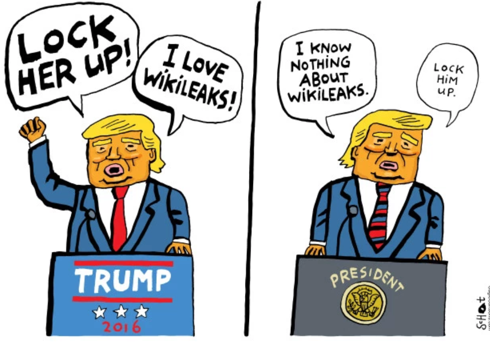 In 2017 Lenin Moreno was elected president of Ecuador. He sought to mend relations with the United States and agreed, apparently in exchange for debt relief, to unilaterally revoke Assange’s asylum status and the Ecuadorian citizenship he had been granted under the previous administration. Ecuador was given a $4.2 billion debt relief package by the International Monetary Fund three weeks before Moreno authorized British police to enter the embassy in London.Judge Michael Snow called a disheveled Assange “a narcissist who cannot get beyond his own self-interest” when he appeared in court three hours after being dragged out of the embassy April 11. The only words Assange spoke during that hearing were “I plead not guilty.” The 50-week sentence he received for bail violation is only two weeks short of the maximum provided by law.“This shows the disproportionate sentencing and bias against him,” Melzer said. “Normally a bail violation would end in a fine and perhaps in a very grave case a short  prison sentence [much less than 50 weeks].”Melzer said he is convinced Assange cannot “get a fair trial in the United States” after nearly a decade of “unrestrained public mobbing, intimidation, calls for his assassination and instigation to violence against him.”“He has been exposed to public ridicule, including by serving officials and former officials of government, by prominent personalities,” Melzer said.“A fair trial requires legality—that he’s actually being charged for something that is punishable,” Melzer said. “Seventeen out of the 18 charges are under the Espionage Act. All of them relate to activities that any investigative journalist would conduct and would be protected under the First Amendment of the U.S. Constitution. The 18th charge, the so-called hacking charge, doesn’t relate to him. The U.S. doesn’t claim he actually hacked a computer to receive information. He obtained all of the information he published [from] someone who had full clearance. He received this information. He may have perhaps encouraged the source, as any journalist would do, to give him the information and then published it. The hacking charge relates to him unsuccessfully attempting to help the source break a password that would have allowed her to cover her tracks. But he didn’t succeed.”“I don’t see any possibility that Mr. Assange would be acquitted in the U.S. or that he would receive a very light sentence of six weeks in prison,” Melzer said. “That is utterly unrealistic, especially under the so-called espionage court, in the Eastern District of Virginia, where he has been charged. There has been no defendant that has been acquitted there of national security charges.”“A fair trial requires equality before the law,” Melzer said. “When a government prosecutes a whistleblower, let alone a journalist, for having exposed serious crimes by government agents—we’re talking about war crimes—and then these war crimes are not being prosecuted [this is not equality before the law].”“There is no longer the rule of law,” Melzer said. “There is no longer equality before the law. There are no longer transparent court proceedings when you have a secret grand jury and a secret session debating classified evidence. These are proceedings skewed against the defendant. I don’t think Julian Assange would get a fair trial.”“Britain, Sweden and Ecuador have violated the convention against torture,” Melzer said. “They should release Mr. Assange. They may question him in response to the sexual offenses. Frankly, I don’t think there is much behind that. If there is, I think he has suffered more than his share already through that ill treatment. He should be released. He should be compensated and rehabilitated by those states.Jihad Report 
Jun 15, 2019 -
Jun 21, 2019Jihad Report 
Jun 15, 2019 -
Jun 21, 2019Attacks29Killed216Injured142Suicide Blasts5Countries14